Zadanie 1. 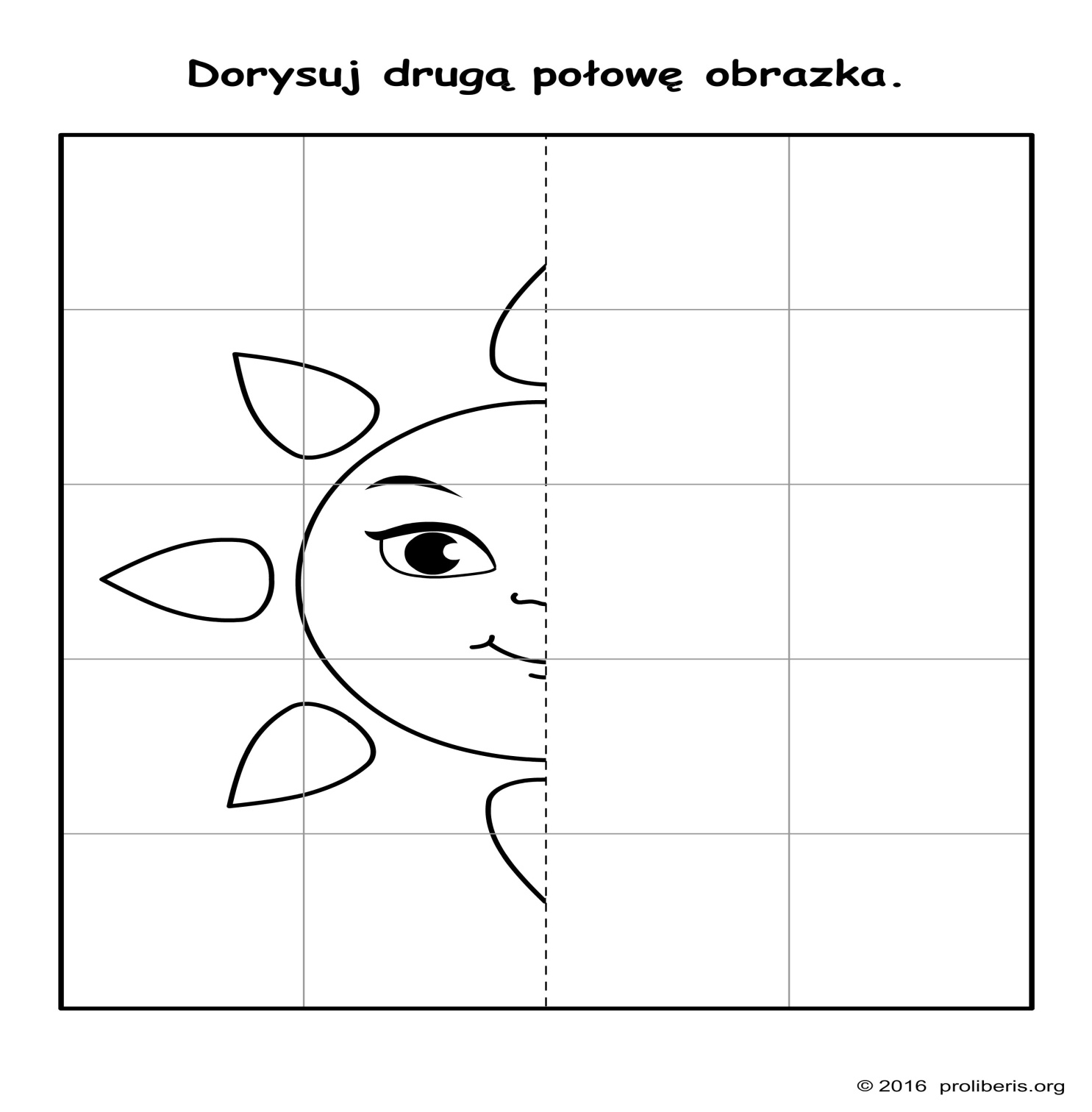 Zadanie 2.Zabawa słuchowo – ruchowa z rodzicem .Dziecko wraz z rodzicem lub rodzeństwem siadają naprzeciwko siebie – jedno przed drugim.Dziecko wykonuje polecenia rodzica.Twoja lewa ręka dotknie lewego ucha rodzica/brata/siostryTwoja prawa ręka dotknie prawej dłoni rodzica/brata/siostryTwoja lewa ręka dotknie prawego ramienia rodzica/brata/siostryTwoja lewa stopa dotknie prawej stopy rodzica/brata/siostryZadanie 3.Ale spirale!Rysuj spirale po śladach, zgodnie ze strzałkami. Staraj się wykonać pracę szybko i dokładnie.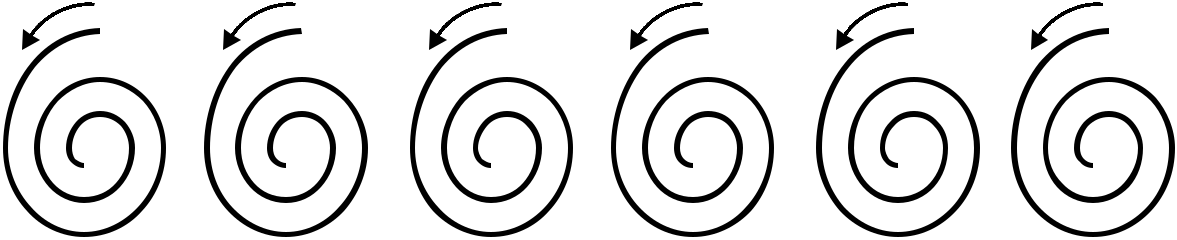 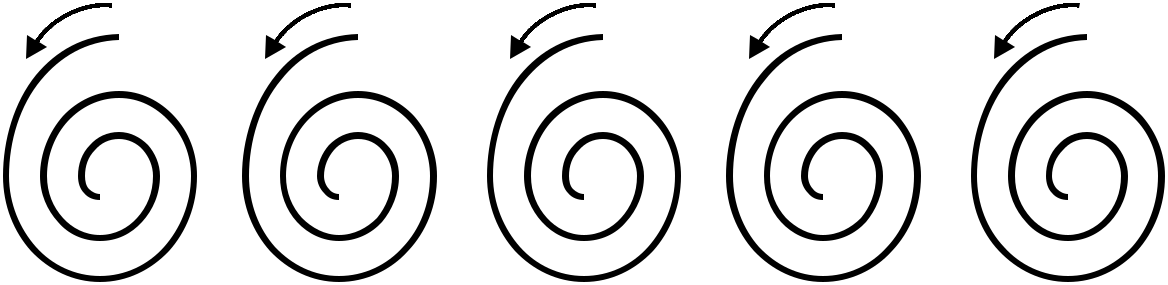 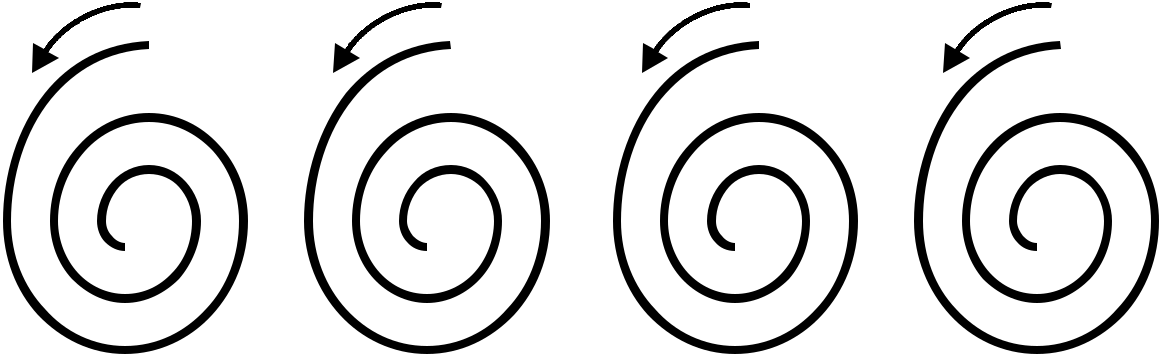 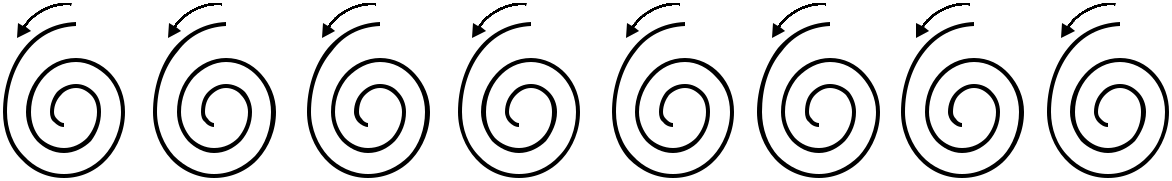 MATERIAŁ DO PRACY ZDALNEJ Z ZAKRESU POMOCY PSYCHOLOGICZNO PEDAGOGICZNEJTYDZIEŃ 20 – 24 KWIETNIA 2020FRANCISZEK OPRACOWAŁA: PAULINA WAWRZYŃCZYK   ĆWICZENIA USPRAWNIAJĄCE MOTORYKĘ MAŁĄ I GRAFOMOTORYKĘ UTRWALENIE ORIENTACJI W SCHEMACIE WŁASNEGO CIAŁA I PRZESTRZENI 